Milí páťáci a milí čtvrťáčci, 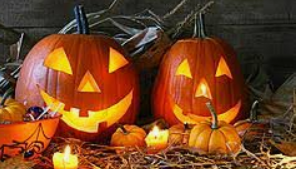 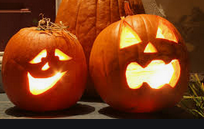 všechny vás zdravím v čase podzimních dní…Neboť se nemůžeme potkat naživo při našich Tvořivých činnostechvyhlašuji  předmětovou tvořivou výzvuDÝŇOVÁNÍ NA DÁLKU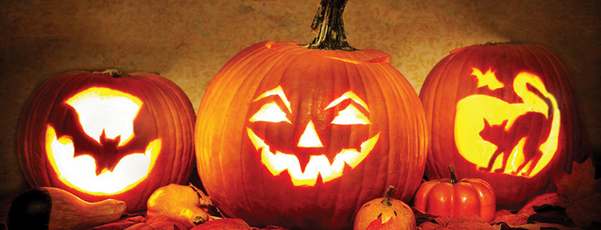 Co potřebujete?Dýni (malou, velkou..jakou seženete), nožík, vykrajovátka, velkou lžíci na vydlabávání, eventuelně koření na dozdobení…O co jde?Vydlabejte dýni – nejlépe ve čtvrtek (klidně jen malinkou z obchodu) a následně jí krásně vyřezejte – fantazii se meze nekladou.Kdo vám může pomoct?Můžete o pomoc poprosit rodiče, babičku, dědu, bráchu, sestru….Fotodokumentace?Vaše tvoření foťte, fotky mi posílejte na email-massenger-whats-app..  a já je vystavím na stránky školy…Hotovou dýni doneste v pátek s úkoly do školy..dle  časového rozvrhu.Já je vystavím s vaší jmenovkou před školou…Navzdory všemu...jsme součástí Lukavické školy… 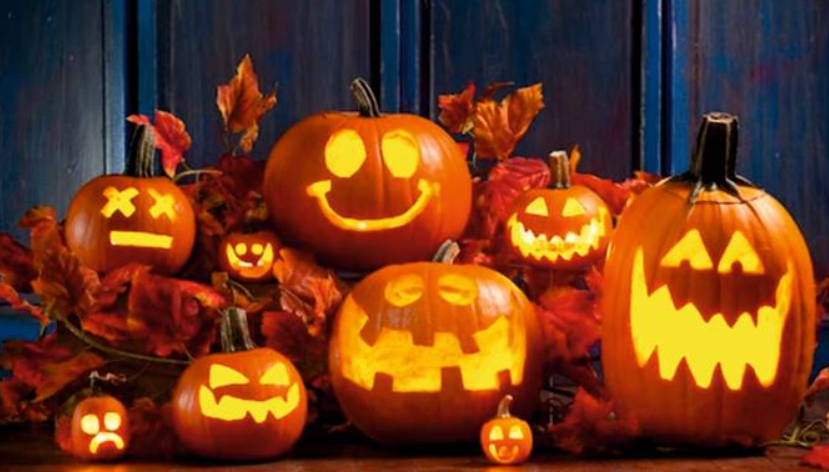 